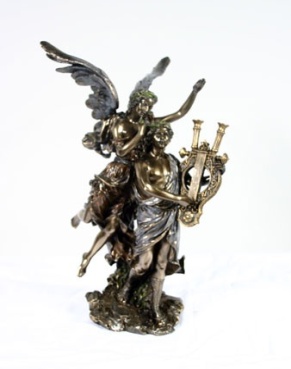 X-й МЕЖДУНАРОДНЫЙ МУЗИКАЛЬНЫЙ КОНКУРС
 ,,НАСЛЕДНИКИ ОРФЕЯ” (онлайн)
АЛБЕНА, БОЛГАРИЯ
01 – 12 сентября 2023 
_____________________________________________________________________

ДОРОГИЕ ДРУЗЬЯ!Юбилейный X-й Международный музыкальный конкурс «НАСЛЕДНИКИ ОРФЕЯ» Албена, Болгария, состоится с 01-го по 12-е сентября 2023 года 
и будет проведён в ОНЛАЙН формате.    

Цели этого праздника музыки:- стать форумом творческого общения между музыкантами различных музыкальных культур, жанров, специальностей и поколений из стран всего мира; - стать местом сверки художественных критериев и достижений в области исполнительской и педагогической практики; - стимулировать высокое профессиональное мастерство и художественный вкус;- открывать новые музыкальные дарования и способствовать их профессиональному росту и карьере. 
     Во время конкурса проводятся также онлайн МАСТЕР-КЛАССЬІ: 
сольное и ансамблевое классическое пение - камерный и оперный репертуар, аккомпанемент.                                                       
                                                       П О Л О Ж Е Н И Е
     Конкурсанты в анкете-заявке для участия должны указать ссылку / ссылки видеозаписей исполняемых сочинений /туров, выложенных только на YouTube. 
     Анкету-заявку нужно отправить вместе с другими документами для участия, 
как прикреплённые файлы одним письмом на e-mail bilibon@mail.bg.
     Крайний срок подачи – 01 августа 2023 года! 

     Конкурс проводится в одном туре, кроме перечисленных ниже исключений.     Конкурсная программа – свободная, в зависимости от индивидуальных предпочтений каждого исполнителя. Она должна включать: два и более различных по характеру и жанру сочинений, разных композиторов и различных  стилей 
в диапазоне от эпохи Возрождения до наших дней. 
     Программа исполняется наизусть участниками в сольных номинациях. 

     Внимание! Не допускается исполнение программы на электронных инструментах, кроме как в конкурсном разделе III. Эстрада и джаз, 
и в номинации Фольк-джаз в разделе II. Фольклор! 

     Видеозаписи должны отвечать следующим обязательным параметрам 
и требованиям: 
1. Все видеозаписи должны быть сделаны не раньше 01 января 2023 года и быть доступными  на YouTube минимум до 01 декабря 2023 года.
2. Конкурсанты должны быть в концертных костюмах / платьях.
3. Видеозапись программы / тура должна быть беспрерывной с начала до конца, 
включая паузы между сочинениями. 
4. Не разрешаются монтаж, редактирование звука, использование видеоэффектов 
и любые другие дополнительные вмешательства, кроме включения текста необходимого информационного оформления записи (смотри ниже). 
5. В записи не должно быть посторонних звуков и шумов, дополнительных ярких источников света, кроме нормального естественного или искусственного освещения.
6. Видеосъёмка должна осуществляться только в профиль и анфас так, чтобы были видны руки, лица и инструменты исполнителей.
7. Программа должна исполняться в заявленном порядке и наизусть конкурсантами сольных номинаций.
8. Каждому туру должны соответствовать отдельная общая запись /ссылка. 
Допускается представление сочинений туров отдельными записями /ссылками. 

     Информационное оформление видеороликов должно быть на английском языке 
и следующего порядка и содержания: 
1. В начале – название конкурса и сайт. 
2. Имя и фамилия конкурсанта/конкурсантов; номинация и возрастная группа.
3. Программа: композитор/ы (инициалы и фамилия), произведение (полное обозначение). 
К примеру: 

YouTuYouTube – link 1  
10th Heirs of Orpheus Competition, http://www.HeirsOfOrpheus.org  
Shen Zager, solo classical singing, 3d age group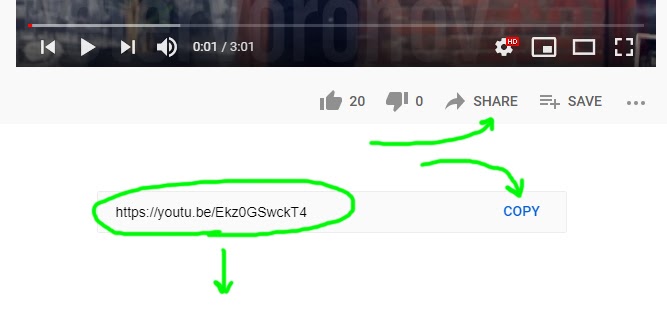 I round1. G. Handel. “Rejoice” from the Oratorio “Messiah”
2. W. A. Mozart. Aria “Ach, ich fuhle” from the Opera “The magic flute” 3. F. Schubert. “Gretchen at the spinning wheel”                  
(1 общая запись / ссылка или 3 отдельных ссылки) 

YouTube – link 2
10th Heirs of Orpheus Competition, http://www.HeirsOfOrpheus.org  
Shen Zager, solo classical singing, 3d age group 
II round 1. J. S. Bach. “Jauchet Gott in allen Landen”
2. R. Strauss. “Ich frage meine Minni”
3. G. Donizetti. Norina's aria from the Opera "Don Pasquale"
(1 общая запись / ссылка или 3 отдельных ссылки)  
----------------------------------------------------------------------------Рекомендации     Уважаемые участники, 
Помните, что оценка  Вашего выступления в онлайн-конкурсе зависит напрямую 
от соблюдения требований к видеозаписям и от их качества. Поэтому: Предпочтительнее осуществить запись используя профессиональные 
и полупрофессиональные видео и фото камеры с высокими оптическими 
и акустическими параметрами.Допускаются записи солистов на смартфоне и планшете, но это в ансамблевых номинациях не желательно.Применяйте штатив, чтобы избежать дрожания и акустических дефектов 
при съёмке без него.Избегайте видеозаписи с очень близкого, как и слишком отдалённого расстояния, так как в обоих случаях это приводит к акустическим дефектам.И наконец: не довольствуйтесь одним сеансом видеозаписи. Онлайн формат конкурса дает Вам возможность сделать несколько сеансов и выбрать 
ту видеозапись, которая наилучшим образом продемонстрирует Ваши наи-более сильные исполнительские качества и яркость сценического присутствия!       НОМИНАЦИИ, ВОЗРАСТНЫЕ ГРУППЫ, ХРОНОМЕТРАЖ ПРОГРАММЫ     В конкурсе могут участвовать индивидуальные исполнители, камерные ансамбли и коллективы, которые отвечают требованиям соответствующей номинации и возрастной группы на день открытия: 01 сентября 2023 г.
                   РАЗДЕЛ І „КЛАССИЧЕСКАЯ МУЗЫКА” - ПЕНИЕ и ХОР 
1. СОЛЬНОЕ КЛАССИЧЕСКОЕ ПЕНИЕ – все виды голосовКонкурс проводится в 2 тура, каждый с указанной продолжительностью.  
Не допускается во 2-м туре повтор произведения из 1-го тура!
     Желательно представление репертуара из разных эпох, стилей и жанров: песня, романс, lied, канцонетта, ария или оперная / опереттная сцена и др. - 
от барокко до наших дней.
2. АНСАМБЛЕВОЕ КЛАССИЧЕСКОЕ ПЕНИЕ – камерные и оперные ансамбли (до   квартета включительно).Конкурс проводится в 2 тура, каждый с указанной продолжительностью.
Не допускается во 2-м туре повтор произведения из 1-го тура!
     Желательно представление репертуара из разных эпох, стилей и жанров: камерный ансамбль, оперный/опереттный ансамбль или сцена, часть / части 
из кантаты, оратории, мессы, реквиема, страстей и др. - от барокко до наших дней.
3. ХОР - однородный или смешанный
4. АККОМПАНЕМЕНТ (КОНЦЕРТМЕЙСТЕРСКОE МАСТЕРСТВО) –
без возрастных ограничений.
                                            ВСТУПИТЕЛЬНЫЕ ВЗНОСЫ
1. Участие в конкурсе:2. Мастер-классы: 1 академ. час = 45 мин. Количество - по желанию участников. Заказать в анкете или на e-mail bilibon@mail.bg; 
Оплата - на счёте, отдельно от взноса: 
                                                                 ***                                                 ОБЩИЕ ПОЛОЖЕНИЯ      

I. УСЛОВИЯ УЧАСТИЯ
  Заявки для участия и ссылки на YouTube принимаются одним письмом на е-mail: bilibon@mail.bg – Богомил Бонев, художественный директор конкурса. 
                 ДОКУМЕНТЫ ПРИНИМАЮТСЯ с 10 мая по 01 августа 2023 г.! 

NB! При подаче документов и оплате вступительных взносов до 10 июня 2023 г. 
до 23:59 ч. участники пользуются скидкой 10 евро с человека за каждую номинацию!  
При подаче документов с 11 июня по 10 июля до 23:59 ч. вступительные взносы оплачиваются в полном размере.   
При подаче документов с 11 июля по 01 августа до 23:59 ч. взносы увеличиваются на 10 евро с человека за номинацию! 
После крайней даты (01 августа!) документы рассматриваются 
и регистрируются участники по исключению и с увеличением взносов 
на 20 евро с человека за номинацию!

ОПЛАТА ВЗНОСОВ - в Первом инвестиционном банке, 
отделение г. Добрича, Республика Болгария.  
First Investment Bank – branch Dobrich, Republic of Bulgaria.                          
Реквизиты - IBAN: BG71FINV91502016284498 (in EURO), BIC: FINVBGSF. 
     В графе “основание” отметить: „Финансовая помощь для конкурса      «Наследники  Орфея»”; титуляр – Bogomil Bozhkov Bonev.
     Пожалуйста, впишите также имя участника/ов и конкурсную/ные номинацию/ии. 
     Проверьте чтобы банковская комиссия при переводе не бралась 
из стоимости вступительного взноса за участие в конкурсе. 
     Ксерокопию бланка отправить вместе с подачей заявки для участия 
и других необходимых документов на e-mail: bilibon@mail.bg. 
     NB! Вступительные взносы не возвращаются. 
НЕОБХОДИМЫЕ ДОКУМЕНТЫ:
1. Application form - обязательно точное и подробное заполнение необходимых данных (ни в коем случае не одними прописными буквами!); 
указать программу (на русском и на английском!) и время исполнения каждого произведения. Не PDF!
Не допускаются замены произведений из заявленной программы.NB! Для участия в другой номинации подаётся отдельный полный набор документов и фотографий.
     Участники ансамблевых номинаций заполняют 1 общую анкету!2. Две качественных фотографии: одна -  для документов; другая – в сценической одежде и интерьере, инструменталисты – с инструментом, ансамбли – вместе, коллективы – 
с руководителем / дирижёром;
3. Краткая творческая характеристика с указанием преподавателя и учебного заведения или места работы; с перечислением призов на конкурсах и фестивалях; 
4. Ксерокопия квитанции об оплате вступительного взноса (обязательно!).     
     Полный комплект документов отправить ОДНИМ и-мейлом с прикреплёнными файлами! Текстовые документы – в формате Word. 
Не PDF!

ІI.  ЖЮРИ     Состоит из именитых музыкантов из Болгарии, Германии, Китая, России, США, Турции, Эстонии и др. стран.
     Жюри имеет право не присуждать все объявленные звания и специальные дипломы, равно как и делить их.
     Не допускается превышение хронометража, указанного в условиях конкурса для каждой возрастной группы. 
     Жюри оставляет за собой право превысить регламент прослушивания 
по музыкальным причинам на +2 минуты.
     Любое решение жюри – окончательно.
III. НАГРАДЫ     Победители конкурса получают диплом и звание лауреата I, II, или III премии, или звание дипломанта по каждой специальности/номинации  и возрастной  категории, а так же специальные дипломы:- за лучшее исполнение сочинений композиторов из своей и мировой музыкальной культуры, для которых в 2023 году отмечается юбилей с рождения или годовщина  памяти;
- за лучшее исполнение иностранным участником сочинений болгарских композиторов;
- за лучшее исполнение современной музыки; 
- самый артистичный участник конкурса; 
- за высокие педагогические постижения:
  (дипломы о высоких педагогических постижениях: за подготовку многих лауреатов 
к конкурсу; за подготовку лауреатов I премии к конкурсу). 
     Высшая премия конкурса - лауреат „Гран-при". Лауреат определяется 
в дополнительном туре среди претендентов, выдвинутых жюри во врема проведения конкурса.Наградной фонд (3500 евро) включает:Денежные премии для участников конкурса на «Гран-при» и других (по решению жюри) от организаторов, от болгарских и иностранных творческих союзов;Награда им. Десиславы Боневой (сопрано);Участие солистами в концертах симфонического оркестра в сезоне 2024 г. 
  ІV. ОРГАНИЗАТОРЫPiano Global Foundation – Троссинген, ГерманияLong Island Conservatory – Нью-Йорк, СШАСоюз концертных деятелей Российской Федерации 


V. КОНТАКТЫ 
Богомил Бонев – художественный директор конкурса
e-mail: bilibon@mail.bg                                                       +359 899 50-79-75 ; +7 952 373-29-32 
Звонить по обоим номерам только через WhatsApp или Viber! www.HeirsOfOrpheus.org  www.baynov-piano.info -------------------------------------------------------------------------------------------------------------------------------
Государственным и общественным организациям, творческим союзам, фондам, государственным и частным фирмам или лицам из разных стран предоставляется право учреждать и вручать специальные призы и премии лауреатам – представителям их стран, по согласованию с Оргкомитетоми художественным директором конкурса, и с предоставлением 
рекламного места в очередном конкурсном буклете. 
------------------------------------------------------------------------------------------------------------Оргкомитет МЕЖДУНАРОДНОГО МУЗЫКАЛЬНОГО КОНКУРСА 
«НАСЛЕДНИКИ ОРФЕЯ»оставляет за собой право вносить изменения в правила, даты проведения, программы, графики и любой другой текущей информации об организации и проведении конкурса. Оргкомитет ММК ,,НАСЛЕДНИКИ ОРФЕЯ”имеет исключительное право на полную или частичную запись 
и трансляцию  конкурса. За реализацию записей (аудио, видео, CD, MP3, DVD) 
во время конкурса, а также их использовании после этого, участники не получают вознаграждения. ____________________________________________________________________Copyright © 2023 IMC HEIRS OF ORPHEUS - All Rights Reserved 

ЗАЯВКА УЧАСТИЯ
ФИО участника / ов

Дата/ы и год/ы рождения                                   Возрастная группа

Учебное учреждение и преподаватель / или место работы

Домашний адрес

Телефон, мобильный, e-mail

Принимаю / принимаем регламент и условия и желаю / желаем принять участие 
в X-м МЕЖДУНАРОДНОМ МУЗЫКАЛЬНОМ КОНКУРСЕ „НАСЛЕДНИКИ ОРФЕЯ” 
в номинации / номинациях:                        РАЗДЕЛ І «КЛАССИЧЕСКА МУЗИКА» - ПЕНИЕ И ХОР Сольное классическое пение Ансамблевое классическое пение                          (разновидность ансамбля) Хор (однородный, смешанный; детский, молодёжный, без возр. ограничений)    (подчеркнуть)  Аккомпанемент (кому) 
ПРОГРАММАІ тур (композитор, сочинение, №, минуты / YouTube link/s) 1.   
2.  
3.  
4.  
5.  ІІ тур (композитор, сочинение, №, минуты / YouTube link/s) 1.  
2.  
3.  
4.  
5.    Нужен концертмейстер Не нужен концертмейстер
МАСТЕР-КЛАСС: (разновидность) 
Дата:                                                        Подпись / и:      
 
NB: Подписывая настоящую заявку-анкету, участники подтверждают, что ознакомлены
с регламентом и условиями проведения конкурса, дают свое согласие на видео, аудиозапись и освещение в средствах массовой информации, на сбор и обработку 
их персональных данных!                                                     APPLICATION FORM

Name/s  

Date/s of birth                                                                 Age group

Educational institution and Teacher / or place of work

Contact details:
Full address

Phone, mobile, e-mail 

Agree with the conditions and regulations and would like to take part 
in the 10th INTERNATIONAL MUSIC COMPETITION “HEIRS OF ORPHEUS” 
in a nomination/s: 
          COMPETITION SECTION I “CLASSICAL MUSIC” – SINGING & CHOIR Classic solo singingClassic ensemble singing (kind of ensemble)Choir (uniform / mixed; children's, youth, no age limit)     (underline)Accompaniment (with whom) 

                                               PROGRAM:I round (Composer, song/piece, opus, No., минуты / YouTube link/s)1.  2.   3.   4.   5. ІI round (Composer, song/piece, opus, No., минуты / YouTube link/s) 1.   2.   3.   4.   5.   
 I need an accompanist I do not need an accompaniment
II. MASTER CLASS:   
Date:                                                                                Signature/s: ПЕРВАЯ ГРУППАс 17 до 25 летот 10 до 12 мин.ВТОРАЯ ГРУППАс 26 до 35 летот 12 до 14 мин.ТРЕТЬЯ ГРУППАБез возрастных ограниченийот 14 до 16 мин. ПЕРВАЯ ГРУППАс 17 до 25 летот 10 до 12 мин.ВТОРАЯ ГРУППАс 26 до 35 летот 12 до 14 мин.ТРЕТЬЯ ГРУППАБез возрастных ограниченийот 14 до 16 мин. ДЕТСКО-ЮНОШЕСКИЙдо 17 летот 12 до 15 мин.МОЛОДЕЖНЫЙдо 30 летот 15 до 18 мин.БЕЗ ВОЗРАСТНЬІХ ОГРАНИЧЕНИЙот 18 до 20 мин.Солисты€   60  Члены камерных ансамблей€   30 с участникаЗа участие в других номинациях€   30 за каждоеОркестры, хоры€ 150 со всего коллективаАктивный участник€ 40Слушатель€ 20